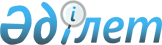 О внесении изменений в решение Бурлинского районного маслихата от 24 декабря 2013 года № 17-3 "Об утверждении Правил оказания социальной помощи, установления размеров и определения перечня отдельных категорий нуждающихся граждан Бурлинского района"
					
			Утративший силу
			
			
		
					Решение Бурлинского районного маслихата Западно-Казахстанской области от 23 декабря 2015 года № 32-7. Зарегистрировано Департаментом юстиции Западно-Казахстанской области 22 января 2016 года № 4240. Утратило силу решением Бурлинского районного маслихата Западно-Казахстанской области от 13 февраля 2020 года № 47-6
      Сноска. Утратило силу решением Бурлинского районного маслихата Западно-Казахстанской области от 13.02.2020 № 47-6 (вводится в действие со дня первого официального опубликования).

      В соответствии с Законами Республики Казахстан от 23 января 2001 года "О местном государственном управлении и самоуправлении в Республике Казахстан, от 13 апреля 2005 года "О социальной защите инвалидов в Республике Казахстан", от 8 августа 2002 года "О правах ребенка в Республике Казахстан" и постановлением Правительства Республики Казахстан от 21 мая 2013 года № 504 "Об утверждении Типовых правил оказания социальной помощи, установления размеров и определения перечня отдельных категорий нуждающихся граждан" Бурлинский районный маслихат РЕШИЛ:

      1. Внести в решение Бурлинского районного маслихата от 24 декабря 2013 года № 17-3 "Об утверждении Правил оказания социальной помощи, установления размеров и определения перечня отдельных категорий нуждающихся граждан Бурлинского района" (зарегистрированное в Реестре государственной регистрации нормативных правовых актов № 3408, опубликованное 23 января 2014 года в газете "Бөрлі жаршысы–Бурлинские вести") следующие изменения:

      приложение 1 к Правилам оказания социальной помощи, установления размеров и определения перечня отдельных категорий нуждающихся граждан Бурлинского района изложить в следующей редакции согласно приложению к настоящему решению;

      в приложение 3 к Правилам оказания социальной помощи, установления размеров и определения перечня отдельных категорий нуждающихся граждан Бурлинского района графу седьмую изложить в следующей редакции:

      "7. Дети-инвалиды до 18 лет и дети – сироты – 5000 тенге".

      2. Руководителю отдела организационно-правовой работы аппарата Бурлинского районного маслихата (Л. Букушева) обеспечить государственную регистрацию данного решения в органах юстиции, его официальное опубликование в информационно-правовой системе "Әділет" и в средствах массовой информации.

      3. Настоящее решение вводится в действие по истечении десяти календарных дней после дня его первого официального опубликования.
      "СОГЛАСОВАН"
Заместитель акима
Западно-Казахстанской области
_____________Б. Макен
28.12.2015 г. Перечень памятных дат и праздничных дней для оказания социальной помощи,
а также кратность оказания социальной помощи
					© 2012. РГП на ПХВ «Институт законодательства и правовой информации Республики Казахстан» Министерства юстиции Республики Казахстан
				
      Председатель сессии

А. Манашев

      Секретарь районного маслихата

А. Куликешев
Приложение
к решению
Бурлинского районного маслихата
от 23 декабря 2015 года № 32-7Приложение 1
к Правилам оказания
социальной помощи,
установления размеров и
определения перечня отдельных
категорий нуждающихся
граждан Бурлинского района
№
Перечень памятных дат и праздничных дней для оказания социальной помощи
Кратность оказания социальной помощи
1.
9 мая – День Победы
единовременно
2.
15 февраля – День вывода советских войск с территории Афганистана
единовременно
3.
26 апреля – День памяти жертв аварии на Чернобыльской АЭС
единовременно
4.
29 августа – Международный день действий против ядерных испытаний
единовременно
5.
1 июня – День защиты детей
единовременно
6.
31 декабря – Новый год
единовременно